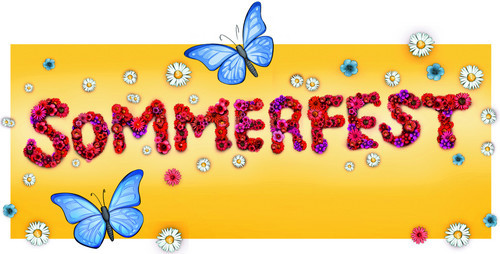 Det blir sommerfest ute i barnehagen i år også  Fredag 9 juli kl 18.00Råd og forskrifter iht Korona er litt gjenstridige, og vi føler at de kan tolkes begge veier. Vi velger å ha avslutning for alle i bhg, men holder oss på en litt restriktiv linje.* Kun for barnehagebarna + søsken og foreldre (el maks 2 voksne)*Ta med ferdig mat/«niste». (Det blir ikke felles grilling.)*Ta med egne campingbord /stoler*Holde deg hjemme om du er syk. *Holde 1 m avstand fra andre familier.* Vaske/ sprite henda når du kommer, og underveis..Mvh personalet.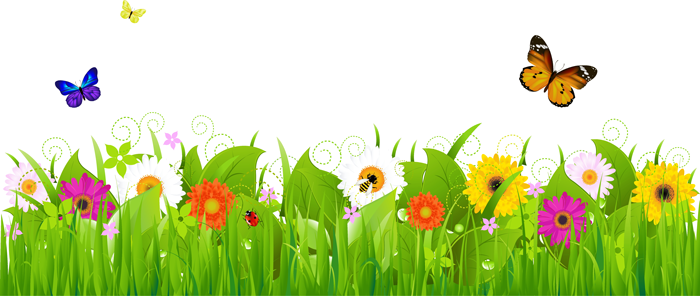 Ps. Ved uvær, (noe det selvsagt ikke blir…) trekker vi inn..Det blir sommerfest ute i barnehagen i år også  Fredag 9 juli kl 18.00Råd og forskrifter iht Korona er litt gjenstridige, og vi føler at de kan tolkes begge veier. Vi velger å ha avslutning for alle i bhg, men holder oss på en litt restriktiv linje.* Kun for barnehagebarna + søsken og foreldre (el maks 2 voksne)*Ta med ferdig mat/«niste». (Det blir ikke felles grilling.)*Ta med egne campingbord /stoler*Holde deg hjemme om du er syk. *Holde 1 m avstand fra andre familier.* Vaske/ sprite henda når du kommer, og underveis..Mvh personalet.Ps. Ved uvær, (noe det selvsagt ikke blir…) trekker vi inn..